Анализы, необходимые при госпитализации в хирургические отделения ! Все анализы должны быть на отдельных официальных бланках с ясно различимыми печатями лечебного учреждения!Результаты анализов крови на ВИЧ, сифилис методом ИФА, HRsAg и антн-HCV методом ИФА (срок годности - 30 дней);Рентгенография грудной клетки (снимок и описание + копия описания, срок годности - 6 месяцев);Группа крови, резус-фактор;Общий анализ крови (срок годности - 5-7 дней);Общий анализ мочи (срок годности - 5-7 дней);Коагулограмма (срок годности - 5-7 дней);Биохимический анализ крови: общий белок, общий билирубин, амилаза, креатинин, мочевина, калий, натрий, кальций, хлор, АЛТ, АСТ, железо, глюкоза (срок годности - 5-7 дней);ЭКГ (срок годности - 1 месяц);Консультация кардиолога.+ При необходимости, по назначению лечащего врача, дополнительно:Гастроскопия (срок годности - 1 месяц);Консультация ЛОР-врача (подвижность голосовых складок);Гормональное исследование крови: свободный Т3, свободный Т4 (срок годности - 10 дней).А. При получении положительных результатов на гепатиты, пациент обязан предоставить данные биохимического обследования крови на АЛТ и АСТ и заключение врача-инфекциониста.Б. Для женщин репродуктивного периода (при менструальном цикле 28 дней) госпитализация в хирургическое отделение осуществляется с 5 по 20 день менструального цикла. В. С собой также необходимо иметь 2 эластичных бинта (длина 3,5 - 5 метров).При планировании хирургической операции пациент может получить в поликлинику по месту жительства (работы) от лечащего врача следующий документ:ФЕДЕРАЛЬНОЕ ГОСУДАРСТВЕННОЕ БЮДЖЕТНОЕ УЧРЕЖДКНИЕ
"НАЦИОНАЛЬНЫЙ МЕДИЦИНСКИЙ ИССЛЕДОВАТЕЛЬСКИЙ ЦЕНТР ЭНДОКРИНОЛОГИИ»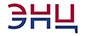 МИНИСТЕРСТВА ЗДРАВООХРАНЕНИЯ РОССИЙСКОЙ ФЕДЕРАЦИИ117036, Москва						Справочная: 	        +7 (499) 124 58 32ул. Дмитрия Ульянова, 11				            Регистратура:        +7 (495) 500 00 90www.endocrincentr.ru				            Факс:	                    +7 (499) 124 47 44В поликлинику по месту жительства (работы)В связи с предстоящей хирургической операцией прошу провести обследование пациенту__________________________________________________________________и приложить результаты следующих исследований (анализов):Результаты анализов крови на ВИЧ, сифилис методом ИФА, HRsAg и антн- HCV методом ИФА (срок годности - 30 дней);Рентгенография грудной клетки (снимок и описание + копия описания, срок годности - 6 месяцев);Группа крови, резус-фактор;Общий анализ крови (срок годности - 10 дней);Общий анализ мочи (срок годности - 10 дней);Коагулограмма (срок годности - 10 дней);Биохимический анализ крови: общий белок, общий билирубин, амилаза, креатинин, мочевина, калий, натрий, кальций, хлор, АЛТ, АСТ, железо, глюкоза (срок годности - 10 дней);ЭКГ (срок годности - 1 месяц);Консультация кардиолога.При необходимости, по назначению лечащего врача, дополнительно:Гастроскопия (срок годности - 1 месяц);Консультация ЛОР-врача (подвижность голосовых складок);Гормональное исследование крови: свободный Т3, свободный Т4 (срок годности - 10 дней).При получении положительных результатов на гепатиты, пациент обязан предоставить данные биохимического обследования крови на АЛТ и АСТ и заключение врача-инфекциониста.Лечащий врач                                                                                                                             «      »               20  г.                                                    